ЧЕРКАСЬКА МІСЬКА РАДА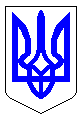 ЧЕРКАСЬКА МІСЬКА РАДАВИКОНАВЧИЙ КОМІТЕТРІШЕННЯВід 19. 06.2018 № 507Про відшкодування відсотківза користування кредитними коштами ОСББ «Нижня Горова 47»	Відповідно до п.п. 3 «а» ст.30 Закону України «Про місцеве самоврядування в Україні», Програми підтримки об’єднань співвласників багатоквартирних будинків (ОСББ, асоціацій ОСББ) у м. Черкаси «Формування відповідального власника житла» 2017-2018 роки, затвердженої рішенням міської ради від 06.04.2017 № 2-1805 (зі змінами), Порядку відшкодування суми         відсотків за користування кредитними коштами, залученими об’єднаннями співвласників  багатоквартирних будинків (ОСББ, асоціацій ОСББ) на         здійснення енергозберігаючих заходів у житлових будинках, затвердженого рішенням виконавчого комітету Черкаської міської ради від 08.08.2017 №846, звернення ОСББ «Нижня Горова 47» (вх. №8572-01-20 від 21.05.2018),      виконавчий комітет Черкаської міської радиВИРІШИВ:1. Здійснювати відшкодування відсотків за користування кредитними коштами, залученими на здійснення енергозберігаючих заходів                       ОСББ «Нижня Горова 47», в розмірі, встановленому Програмою підтримки об’єднань співвласників багатоквартирних будинків (ОСББ, асоціацій ОСББ) у м. Черкаси «Формування відповідального власника житла» 2017-2018 роки, затвердженої рішенням міської ради від 06.04.2017 № 2-1805 (зі змінами), згідно з умовами кредитного договору від 15.08.2017 №40506837-ТК-1        (додаток) в межах затверджених у міському бюджеті асигнувань на відповідний рік.Контроль за виконанням рішення покласти на заступника              директора департаменту – начальника управління  житлово-комунального                 господарства  департаменту  житлово-комунального	 комплексу Танюка С.О.Міський голова                                                                         А.В. БондаренкоДодатокЗАТВЕРДЖЕНОрішення виконавчого комітету Черкаської міської ради від_______________№______Умови кредитного договору від 15.08.2017 № 40506837-ТК-1Заступник  директора  департаменту – начальник управління  житлово-комунального   господарства  департаменту  житлово-комунального  комплексу.										С.О. ТанюкНайменування ОСББ, адресаНайменування кредитно-фінансової установиВиди робітСума             кредитуРічний % покредитуСтрок кредитуванняОб’єднання співвласників багатоквартирного           будинку                                 «Нижня Горова 47»                                (вул. Нижня Горова буд. 47)ПАТ КБ «ПРИВАТБАНК»Утеплення фасаду будинку та модернізація системи опалення 258 069,0018Кредитна лінія                     відкривається з                       15  серпня 2017 року до 14 серпня  2021   року